This QI Effort meets MOC Part IV Standards and Guidelines for the ABMS Multi-Specialty Portfolio Approval Program Organization and is eligible for MOC Part IV through participating ABMS Member Boards and for Category 1 PI-CME credits through the National Commission on Certification of Physician Assistants.  As an Approved Portfolio Sponsor, <<your organization name>> has been approved by the ABMS Multi-Specialty Portfolio Approval Program Organization to approve QI Efforts for MOC Part IV (for physicians) and for Category 1 PI-CME credit (for PAs) through XX/XX/XXXX <<end of Sponsor cycle>>.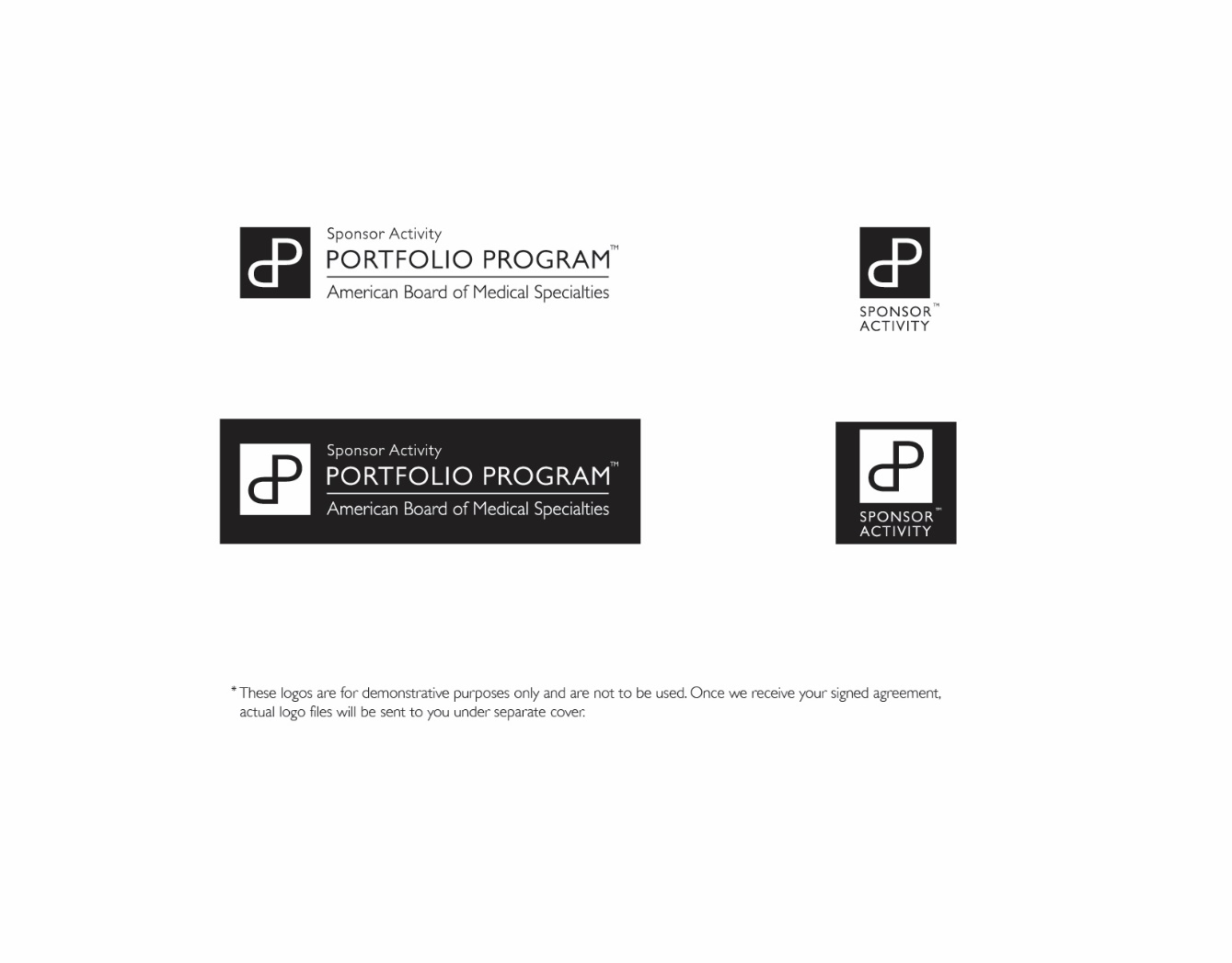 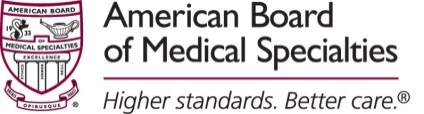 